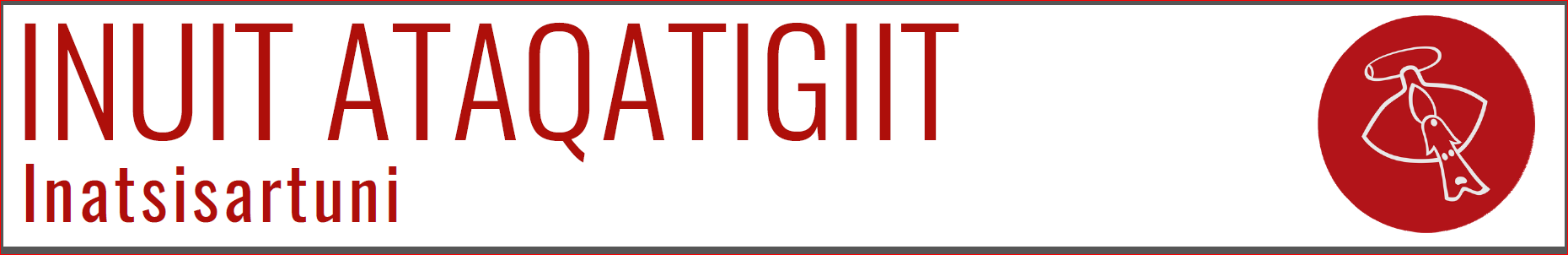 20. april 2020I medfør af § 37 stk. 1 i Forretningsordenen for Inatsisartut, fremsætter jeg følgende spørgsmål til Naalakkersuisut:Spørgsmål til Naalakkersuisut:Hvor mange tilladelser til efterforskning af mineralske råstoffer, der inkluderer uran, har Naalakkersuisut givet d.d.? Hvilke selskaber har fået tilladelse til efterforskning af mineralske råstoffer, der inkluderer uran? Hvilke steder har disse selskaber fået tildelt tilladelse til efterforskning af mineralske råstoffer, der inkluderer uran?Har Naalakkersuisut inddraget det samlede parlamentariske bagland, og det vil sige det relevante udvalg i Inatsisartut, vedr. de tilladelser, der er givet til efterforskning af råstoffer, der inkluderer uran? Hvornår er dette sket? Hvis ikke det relevante udvalg er inddraget, hvad er baggrunden for dette? Har Naalakkersuisut inddraget eller informeret fåreholdererhvervet i Sydgrønland vedr. efterforskningstilladelser af mineralske råstoffer, der inkluderer uran? Hvis ikke, hvad er baggrunden til dette?  (Medlem af Inatsisartut Sofia Geisler, Inuit Ataqatigiit)Begrundelse:Et af de selskaber som har fået efterforskningstilladelse i Sydgrønland meddeler offentligt, at der har været en eksplosion i licensansøgninger i Sydgrønland, med yderligere 6.240 km2 nu under ansøgning fra andre efterforskningsfirmaer, hvilket indikerer, at det er ikke kun er det ene selskab, der betragter denne region at have en stor potentiale. Jeg ønsker derfor at vide hvor stor en andel af disse ansøgninger tæller ansøgning med henblik på at udvinde uranholdige mineraler, og om den parlamentariske kontrol er intakt i spørgsmålet om dette. Jeg ønsker at mine spørgsmål bliver besvaret inden for 10 arbejdsdage.  